新北市文山國民中學111學年度   年級第 二 學期部定課程計畫  設計者：＿汪素玲＿＿＿一、課程類別：	    1.□國語文   2.□英語文   3.□健康與體育   4.□數學   5.□社會   6. ■藝術  7.□自然科學 8.□科技  9.□綜合活動二、學習節數：每週( 3)節，實施( 20 )週，共(60)節。  三、課程內涵：	四、課程架構：(自行視需要決定是否呈現)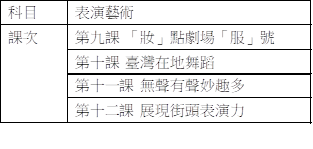 五、本學期達成之學生圖像素養指標：(每向度勾選1-2個即可)六、素養導向教學規劃：七、本課程是否有校外人士協助教學█否，全學年都沒有(以下免填)□有，部分班級，實施的班級為：___________□有，全學年實施*上述欄位皆與校外人士協助教學與活動之申請表一致總綱核心素養學習領域核心素養■ A1身心素質與自我精進■ A2系統思考與解決問題□ A3規劃執行與創新應變■ B1符號運用與溝通表達■ B2科技資訊與媒體素養■ B3藝術涵養與美感素養■ C1道德實踐與公民意識■ C2人際關係與團隊合作■ C3多元文化與國際理解藝-J-A1 參與藝術活動，增進美感知能。藝-J-A2 嘗試設計思考，探索藝術實踐解決問題的途徑。藝-J-A3 嘗試規畫與執行藝術活動，因應情境需求發揮創意。藝-J-B1 應用藝術符號，以表達觀點與風格。藝-J-B2 思辨科技資訊、媒體與藝術的關係，進行創作與鑑賞。藝-J-B3 善用多元感官，探索理解藝術與生活的關聯，以展現美感意識。藝-J-C1 探討藝術活動中社會議題的意義。藝-J-C2 透過藝術實踐，建立利他與合群的知能，培養團隊合作與溝通協調的能力。藝-J-C3 理解在地及全球藝術與文化的多元與差異。圖像向度素養指標素養指標素養指標素養指標陽光正向健康正向正向健康健康陽光正向健康1.關懷尊重v1.身心平衡v陽光正向健康2.正面思考v2.快樂生活v飛鷹宏觀卓越宏觀宏觀卓越卓越飛鷹宏觀卓越1.溝通表達v1.靈活創新飛鷹宏觀卓越2.放眼國際v2.追求榮譽碧水適性學習適性適性學習學習碧水適性學習1.欣賞接納v1.終身學習v碧水適性學習2.適性揚才v2.活學活用v獅子 領導勇敢領導領導勇敢勇敢獅子 領導勇敢1.解決問題v1.自信創新獅子 領導勇敢2.獨立思考v2.勇於承擔v教學期程學習重點學習重點單元/主題名稱與活動內容節數教學資源/學習策略評量方式融入議題備註學習內容學習表現單元/主題名稱與活動內容節數教學資源/學習策略評量方式融入議題備註第一週2/13-18(2/13(一)開學；2/18(六)補班補課)視E-Ⅳ-1 色彩理論、造形表現、符號意涵。視E-Ⅳ-2 平面、立體及複合媒材的表現技法。視A-Ⅳ-2 傳統藝術、當代藝術、視覺文化。視A-Ⅳ-3 在地及各族群藝術、全球藝術。視P-Ⅳ-3 設計思考、生活美感。視1-Ⅳ-1 能使用構成要素和形式原理，表達情感與想法。視1-Ⅳ-2 能使用多元媒材與技法，表現個人或社群的觀點。視2-Ⅳ-1 能體驗藝術作品，並接受多元的觀點。視2-Ⅳ-2 能理解視覺符號的意義，並表達多元的觀點。視2-Ⅳ-3 能理解藝術產物的功能與價值，以拓展多元視野。視3-Ⅳ-3 能應用設計思考及藝術知能，因應生活情境尋求解決方案。第一課百變點線面1.認識點線面。(1)點：發現生活中的點，請學生參考圖1-3、1-4，回想生活中有哪些物件具有點的特性。(可分組搶答)、藉由藝術作品說明點的造形意義。(2)線：發現生活中的線造形，請學生參考圖1-8，回想生活中有哪些物件具有線的特性。(可分組搶答)、藉由藝術作品說明線的造形意義。(3)面：說明點、線和面的關係。藉由藝術作品說明面的造形意義。認識有機形和幾何形。2.藝術探索：點線面偵查隊。蒐集圖片，並且說明圖片中的點線面元素，分析製作學習檔案，並與同學分享。3.認識簡化：(1)觀察實物照片，比對藝術家經過簡化的作品。(2)觀察實物照片和步驟圖，歸納設計簡化的步驟。(3)整理簡化常用的策略。4.圖形符號：(1)教師說明圖形符號意義。(2)讓學生觀察課本動物照片及動物剪影轉化，思考為什麼不使用動物實際照片而是使用剪影圖案，且為什麼僅取局部特徵，即可知道是何種動物，引導學生注意剪影符號設計可以讓色彩較為一致，使畫面不紛亂更能凸顯資訊。5.藝術探索：蔬果切切切。(1)教師引導學生觀察課本青椒簡化步驟圖(圖1-25)。(2)請學生觀察青椒剖面圖(圖1-24)，並將外輪廓線描繪出來。(3)將會影響辨識且重要的細節加上去，並簡化輪廓線條。(4)於輪廓中填入簡單的色彩即可完成。6.廁所標誌：(1)教師展示學校的廁所標誌，讓學生比對和課本圖1-27上的標誌有何不同。(2)性別議題融入。教師提問：廁所標誌如何以圖像呈現不同性別樣貌？從學生的回答中舉例哪些為性別刻板印象，引導學生思考性別符號。教師介紹性別友善廁所，並引導學生思考性別友善廁所的標誌該如何設計？(不含性別刻板印象的廁所圖像)7.剪影遊戲暖身操：(1)分組讓學生以小組成員的雙手做出最大最威風的怪獸。(2)將小組怪獸的輪廓描繪下來。可將白紙貼於牆面，小組其中一位同學負責描畫影子。(3)互相猜出手的位置。(4)思考生活當中還有哪些例子是以類似的方法呈現簡單的面。8.簡單符號試試看：參考課本圖1-26青江菜步驟，引導學生將桌上的文具畫成簡單符號。9.藝術探索：文字剪影設計。可以將班級文字結合圖像簡化，變出許多不同的圖形。設計步驟如下。(1)先將班級文字，如701，以鉛筆輕輕寫在紙上，接著把字加粗調整輪廓。(2)將確定要結合的圖樣，畫在相關位置並進行調整，確定輪廓線後就可以開始繪製。31.電腦、教學簡報、投影設備、影音音響設備。1.教師評量2.發表評量3.表現評量4.態度評量5.實作評量6.討論評量【環境教育】環J16 了解各種替代能源的基本原理與發展趨勢。□實施跨領域或跨科目協同教學(需另申請授課鐘點費)1.協同科目： ＿       ＿ 2.協同節數：＿      ＿＿第二週2/20~2/24(2/21(二)-22(三)九年級複習考)視E-Ⅳ-1 色彩理論、造形表現、符號意涵。視E-Ⅳ-2 平面、立體及複合媒材的表現技法。視E-Ⅳ-4 環境藝術、社區藝術。視A-Ⅳ-2 傳統藝術、當代藝術、視覺文化。視A-Ⅳ-3 在地及各族群藝術、全球藝術。視P-Ⅳ-3 設計思考、生活美感。視1-Ⅳ-1 能使用構成要素和形式原理，表達情感與想法。視1-Ⅳ-2 能使用多元媒材與技法，表現個人或社群的觀點。視1-Ⅳ-4 能透過議題創作，表達對生活環境及社會文化的理解。視2-Ⅳ-1 能體驗藝術作品，並接受多元的觀點。視2-Ⅳ-2 能理解視覺符號的意義，並表達多元的觀點。視2-Ⅳ-3 能理解藝術產物的功能與價值，以拓展多元視野。視3-Ⅳ-3 能應用設計思考及藝術知能，因應生活情境尋求解決方案。第一課百變點線面、第二課立體造形大探索1.符號設計：(1)各組進行腦力激盪，什麼顏色和圖樣最適合我們班？每位同學準備一小疊便利貼備用。在五分鐘內，每位同學自由發想並將想法寫在便利貼上。蒐集小組成員寫的所有便利貼，展示出來讓所有成員都能看見。將便利貼分類整理，重新排列，並歸納小組意見。(2)決定圖像：與小組成員討論決議要使用什麼圖案或文字作為設計核心。(3)個人發想製圖：根據前述討論，試著畫出心目中的幸運符號。觀察：先蒐集相關圖片作為參考資料，並仔細觀察造形。簡化：想想看，哪些部分是一定要保留的特徵。繪製完成後，可將符號與前面練習的文字設計合併。嘗試多種組合排列，完成心目中最理想的圖樣。(4)小組票選：討論選出小組成員設計圖中的優點，結合並優化設計出一個小組共同創作的符號。2.教師適時提出本課程學習重點。認識生活中無所不在的造形，以及了解自然界生物中為符合演化生存而存在的造形。3.教師運用課本圖例，引導學生認識並討論自然界造形的奧妙。建議在說明每張圖片的造形特色前，可先讓學生思考討論並發表。(1)鳥類造形特色與機能。思考哪些人造物以鳥類外形作造形取材對象。(2)請學生思考有哪些生物的造形演化，也是為了適應生存而出現。4.認識人造物的巧思與結合來自大自然的觀察設計，教師可從日常用品、商品設計、建築造形等進行舉例。教師說明以自然物的外形、構造等形態作為造形取材對象的例子。介紹建築師鬼才安東尼˙高第所設計的聖家堂，提醒學生觀察其師法自然的造形，同時可視學生的學習能力，補充介紹其他案例。5.教師介紹造形與機能的關係。6.請學生觀察圖例，試著說出其外觀造形的設計與產品本身功能的關聯性。7.教師可將實物帶進教室舉例，或以教室中的課桌椅、校舍建築為例，說明造形與機能的關係。31.電腦、教學簡報、投影設備、影音音響設備。1.教師評量2.學生互評3.發表評量4.實作評量5.態度評量6.討論評量7.欣賞評量8.學習單評量【環境教育】環J16 了解各種替代能源的基本原理與發展趨勢。□實施跨領域或跨科目協同教學(需另申請授課鐘點費者)1.協同科目：2.協同節數：第三週3/1~3/3(2/27(一)彈性放假；2/28(二)放假一天)視E-Ⅳ-2 平面、立體及複合媒材的表現技法。視E-Ⅳ-4 環境藝術、社區藝術。視A-Ⅳ-2 傳統藝術、當代藝術、視覺文化。視P-Ⅳ-3 設計思考、生活美感。視1-Ⅳ-2 能使用多元媒材與技法，表現個人或社群的觀點。視1-Ⅳ-4 能透過議題創作，表達對生活環境及社會文化的理解。視2-Ⅳ-1 能體驗藝術作品，並接受多元的觀點。視2-Ⅳ-3 能理解藝術產物的功能與價值，以拓展多元視野。視3-Ⅳ-3 能應用設計思考及藝術知能，因應生活情境尋求解決方案。第二課立體造形大探索1.教師利用圖片或教具，進行作品賞析，同時說明線性材料、面性材料、塊狀材料的特性與特色。2.線性材料作品賞析並做提問引導。3.介紹藝術家的使用媒材、創作方式與風格。4.面性材料作品賞析並做提問引導。5.介紹藝術家的使用媒材、創作方式與風格。6.塊狀材料作品賞析。朱銘《太極系列──單鞭下勢》、王文志《天皿》、邁克爾˙格拉布《Sunset Wisdom》。7.藝術探索：造形大不同。教學重點：使用校園中的樹枝進行切割、拼接，創作立體造形裝飾。(1)撿拾校園中掉落的樹枝、果實，採集時須注意收集不同粗細、長短的樹枝和果實。(2)嘗試組合造形各異的樹枝、果實，可以從大自然中常見的昆蟲、生物等做造形發想。(3)利用黏著工具固定以完成作品，建議使用保麗龍膠、熱熔槍等工具讓作品成形。8.利用教學簡報說明立體造形在生活中的應用。9.造形設計對日常生活與環境帶來豐富、多元的視覺體驗，教師透過圖片引導學生認識新銳設計師的創意，鼓勵學生跳脫框架並發揮想像力。同時可多介紹臺灣在地的設計品牌與設計師讓學生認識。10.教師利用黑生起司團隊設計的「果皮杯」，引導學生思考設計的步驟，並討論設計師是如何將水果果皮轉化成果皮杯。接著讓學生仔細觀察果皮杯，試想它們分別是以哪些臺灣在地蔬果為造形靈感來源。活動注意事項：(1)立體造形在創作時有各種組構形式，教師多鼓勵學生嘗試各種可能性，增加對造形構成的體驗。(2)提醒學生操作時留意造形的掌握。(3)可嘗試在挑選樹枝時，考量樹枝本身的形狀符合動物的外形。(4)若無樹枝、果實等材料，可另外使用飛機木、珍珠板、保麗龍球等替代材料。11.教師利用圖片或教具說明割、剪、摺、彎等各種不同的表現手法，提醒學生創作時應把握的原則。12.學生利用課堂時間，完成紙材創作。13.教師適時進行口頭引導或實作示範。紙立體造形在創作時，可以有各種組構形式，教師可隨時鼓勵學生嘗試多種可能性，增加造形構成的體驗。14.創作完成後，請學生展示完成的作品，並說明創作理念，分享創作過程。31.電腦、教學簡報、投影設備、影音音響設備。1.教師評量2.學生互評3.發表評量4.表現評量5.態度評量6.欣賞評量7.討論評量8.實作評量9.學習單評量【環境教育】環J16 了解各種替代能源的基本原理與發展趨勢。□實施跨領域或跨科目協同教學(需另申請授課鐘點費者)1.協同科目：2.協同節數：第四週3/6~3/10視E-Ⅳ-2 平面、立體及複合媒材的表現技法。視E-Ⅳ-4 環境藝術、社區藝術。視A-Ⅳ-1 藝術常識、藝術鑑賞方法。視A-Ⅳ-2 傳統藝術、當代藝術、視覺文化。視P-Ⅳ-3 設計思考、生活美感。視1-Ⅳ-2 能使用多元媒材與技法，表現個人或社群的觀點。視1-Ⅳ-4 能透過議題創作，表達對生活環境及社會文化的理解。視2-Ⅳ-1 能體驗藝術作品，並接受多元的觀點。視2-Ⅳ-2 能理解視覺符號的意義，並表達多元的觀點。視2-Ⅳ-3 能理解藝術產物的功能與價值，以拓展多元視野。視3-Ⅳ-3 能應用設計思考及藝術知能，因應生活情境尋求解決方案。第二課立體造形大探索、第三課攝影的視界1.教師利用圖片或教具說明割、剪、摺、彎等各種不同的表現手法，提醒學生創作時應把握的原則。2.學生利用課堂時間，完成紙材創作。3.教師適時進行口頭引導或實作示範。紙立體造形在創作時，可以有各種組構形式，教師可隨時鼓勵學生嘗試多種可能性，增加造形構成的體驗。4.創作完成後，請學生展示完成的作品，並說明創作理念，分享創作過程。5.教師適時提出本課學習重點。(1)認識手機、相機的基本功能。(2)認識手機、相機的握持方式與對焦功能。6.教師利用課文，引導學生認識手機與相機的基本照相功能。7.視學生的學習能力，讓學生使用手機APP，嘗試體驗不同的「濾鏡」功能。8.教師詢問學生使用「濾鏡」的狀況，同時請學生推荐好用的攝影APP。9.教師引導學生認識手機與相機的握持方式與對焦。(1)若欲避免手機或相機的機體震動，在握持上須注意的重點。(2)拍照時避免失焦與模糊的對焦方法。10.教師適時提出討論重點。(1)手機攝影的最佳握持方式為何？(2)為什麼會拍出模糊的人像？(3)教師綜合並歸納同學的意見。11.認識攝影三要訣。	12.藝術探索：拍出個性人像。31.電腦、教學簡報、投影設備、影音音響設備、輔助教材、相機、手機、平板電腦、手機外接鏡頭等。1.教師評量2.學生互評3.發表評量4.實作評量5.態度評量6.討論評量7.學習單評量8.學習檔案評量【環境教育】環J16 了解各種替代能源的基本原理與發展趨勢。【生命教育】生J1 思考生活、學校與社區的公共議題，培養與他人理性溝通的素養。□實施跨領域或跨科目協同教學(需另申請授課鐘點費者)1.協同科目：2.協同節數：第五週3/13~3/17視E-Ⅳ-2 平面、立體及複合媒材的表現技法。視A-Ⅳ-1 藝術常識、藝術鑑賞方法。視A-Ⅳ-2 傳統藝術、當代藝術、視覺文化。視P-Ⅳ-3 設計思考、生活美感。視1-Ⅳ-2 能使用多元媒材與技法，表現個人或社群的觀點。視2-Ⅳ-1 能體驗藝術作品，並接受多元的觀點。視2-Ⅳ-2 能理解視覺符號的意義，並表達多元的觀點。視3-Ⅳ-3 能應用設計思考及藝術知能，因應生活情境尋求解決方案。第三課 攝影的視界1.認識錯位攝影。教師利用課本圖3-41、3-42或教具，說明表現錯位的方法，包括物體尺寸大小、遠近關係、位置安排等。2.藝術探索：放手「拍」吧！(1)教學重點：利用校園景觀為場景，結合自己蒐集的扭蛋、公仔、玩偶等道具，拍攝出具故事感的趣味錯位攝影。(2)活動注意事項：提醒學生準備錯位攝影的拍攝小道具。可同時思考適合的校園場景。3.認識外接鏡頭：(1)透過課本圖3-43、3-44，了解相機的標準鏡頭、廣角鏡頭、魚眼鏡頭，以及三種不同鏡頭所拍攝作品的差異。(2)嘗試操作手機外接鏡頭，和同學分享拍攝效果。(3)補充介紹攜帶方便的口袋相機、相印機、紙相機(紙可拍)等。4.教師利用課本圖3-46、3-47或教材，說明選擇拍攝場景的關鍵。提醒學生創作時應把握攝影三要訣。5.學生利用課堂時間，進行校園外拍。6.教師於外拍時給予個別指導，適時進行口頭引導。7.請學生展示完成的作品，並分享創作理念和過程。31.電腦、教學簡報、投影設備、輔助教材、相機、手機、平板電腦、手機外接鏡頭等。1.教師評量2.發表評量3.創作評量4.學習單評量5.學習檔案評量【生命教育】生J1 思考生活、學校與社區的公共議題，培養與他人理性溝通的素養。□實施跨領域或跨科目協同教學(需另申請授課鐘點費者)1.協同科目：2.協同節數：第六週3/20~3/25(3/25(六)補班補課)視E-Ⅳ-4 環境藝術、社區藝術。視A-Ⅳ-2 傳統藝術、當代藝術、視覺文化。視A-Ⅳ-3 在地及各族群藝術、全球藝術。視P-Ⅳ-1 公共藝術、在地及各族群藝文活動、藝術薪傳。視P-Ⅳ-2 展覽策畫與執行。視1-Ⅳ-4 能透過議題創作，表達對生活環境及社會文化的理解。視2-Ⅳ-1 能體驗藝術作品，並接受多元的觀點。視2-Ⅳ-3 能理解藝術產物的功能與價值，以拓展多元視野。視3-Ⅳ-1 能透過多元藝文活動的參與，培養對在地藝文環境的關注態度。視3-Ⅳ-2 能規畫或報導藝術活動，展現對自然環境與社會議題的關懷。第四課街頭秀藝術1.教師引導學生認識並討論無牆美術館。建議在說明每張圖片的內涵前，可先讓學生思考討論並進行舊經驗分享。(1)臺北粉樂町。(2)臺中勤美術館。(3)臺南土溝村。2.教師引導學生討論在臺灣曾見過的特色路燈、招牌、公共座椅等，進而引導學生定義街道家具。教師可接續分享世界各地的特色街道家具案例。3.教師引導學生賞析藝術家在街道與廣場所呈現創作的不同面貌。4.教師視學生學習狀況，增減相關無牆美術館與街道家具的舉例，以深化教學內涵。5.認識並討論街頭創意，建議在說明每張圖片的內涵前，可先讓學生思考討論並進行舊經驗分享。6.認識並討論在臺灣曾見過的藝術階梯，教師可接續分享世界各地的特色街道創意案例。7.教師運用提問引導學生討論，並賞析藝術家在街頭與廣場所呈現創作的不同面貌。8.進行「藝術探索：人孔蓋變變變」：(1)創造具有在地特色的校園人孔蓋，創作可有各種表現形式，教師多鼓勵學生發揮創意並嘗試各種可能性。(2)提醒學生操作時留意人孔蓋的防滑設計，及色彩、造形的協調，並融入校園特色。(3)鼓勵學生嘗試組合與構成：將造形簡化後的人、事、物、景做組合與畫面構成，思考其美感表現。9.討論與歸納：(1)教師指導學生於設計發想時作深入思考，並勇於提出心得與感想，提供大家討論或參考。(2)學生分享學習成果，互相評選出最欣賞的作品。10.教師運用課本圖例，認識並討論街頭活動。建議在說明每張圖片的內涵前，可先讓學生思考討論並進行舊經驗分享。11.教師運用課本圖例，讓學生認識並討論在臺灣曾見過的街頭藝人。12.介紹臺灣的街頭藝人分類以及取得證照的標準與內涵。13.教師運用課本圖例，讓學生認識並討論在臺灣曾見過的快閃活動。14.進行「藝術檔案：校園快閃」：(1)分組討論決定替同學、師長慶生或校慶的快閃行動呈現的方式(戲劇、音樂或繪畫等)，製作完成後，利用下課十分鐘的休息時間，在校園進行快閃活動，並攝影記錄。(2)創作時有各種表現形式，教師多鼓勵學生發揮創意並嘗試各種可能性。(3)提醒學生操作時可以跨領域方式表現，並融入校園特色。15.教師運用課本圖例，讓學生認識並討論在臺灣曾見過的創意市集。31.電腦、教學簡報、投影設備、影音音響設備。1.教師評量2.發表評量3.表現評量4.態度評量5.欣賞評量6.討論評量【環境教育】環J2 了解人與周遭動物的互動關係，認識動物需求，並關切動物福利。環J4 了解永續發展的意義(環境、社會、與經濟的均衡發展)與原則。□實施跨領域或跨科目協同教學(需另申請授課鐘點費者)1.協同科目：2.協同節數：第七週.3/27~3/31(預計段考週)視E-Ⅳ-4 環境藝術、社區藝術。視A-Ⅳ-2 傳統藝術、當代藝術、視覺文化。視A-Ⅳ-3 在地及各族群藝術、全球藝術。視P-Ⅳ-1 公共藝術、在地及各族群藝文活動、藝術薪傳。視P-Ⅳ-2 展覽策畫與執行。音E-Ⅳ-1 多元形式歌曲。基礎歌唱技巧，如：發聲技巧、表情等。音E-Ⅳ-2 樂器的構造、發音原理、演奏技巧，以及不同的演奏形式。音A-Ⅳ-1 器樂曲與聲樂曲，如：傳統戲曲、音樂劇、世界音樂、電影配樂等多元風格之樂曲。各種音樂展演形式，以及樂曲之作曲家、音樂表演團體與創作背景。音A-Ⅳ-2 相關音樂語彙，如音色、和聲等描述音樂元素之音樂術語，或相關之一般性用語。音A-Ⅳ-3 音樂美感原則，如：均衡、漸層等。音P-Ⅳ-1 音樂與跨領域藝術文化活動。音P-Ⅳ-2 在地人文關懷與全球藝術文化相關議題。視1-Ⅳ-4 能透過議題創作，表達對生活環境及社會文化的理解。視2-Ⅳ-1 能體驗藝術作品，並接受多元的觀點。視2-Ⅳ-3 能理解藝術產物的功能與價值，以拓展多元視野。視3-Ⅳ-1 能透過多元藝文活動的參與，培養對在地藝文環境的關注態度。視3-Ⅳ-2 能規畫或報導藝術活動，展現對自然環境與社會議題的關懷。音1-Ⅳ-1 能理解音樂符號並回應指揮，進行歌唱及演奏，展現音樂美感意識。音2-Ⅳ-1 能使用適當的音樂語彙，賞析各類音樂作品，體會藝術文化之美。音2-Ⅳ-2 能透過討論，以探究樂曲創作背景與社會文化的關聯及其意義，表達多元觀點。音3-Ⅳ-1 能透過多元音樂活動，探索音樂及其他藝術之共通性，關懷在地及全球藝術文化。音3-Ⅳ-2 能運用科技媒體蒐集藝文資訊或聆賞音樂，以培養自主學習音樂的興趣與發展。第四課街頭秀藝術、第五課管弦交織的樂章【第一次評量週】1.教師利用圖片或教具說明街頭踏查須注意的事項，安全尤其重要，務必整組一起行動。2.學生討論欲踏查的時間、路線範圍、工作分工、必備工具、街拍禮儀。3.街頭踏查完成後，請學生展示完成的踏查紀錄，並說明心得感想。4.認識提琴家族樂器：小提琴、中提琴、大提琴、低音提琴。(1)小提琴：教師自行蒐集並播放歌手林俊傑歌曲〈靈魂的共鳴〉，藉由流行歌曲引起學生對於帕格尼尼的學習動機，進而帶出〈第二十四首隨想曲〉。(2)中提琴：由課本圖片比較小提琴與中提琴的不同，認識白遼士《哈洛德在義大利》之中提琴片段。(3)大提琴：介紹大提琴的特色，藉由圖5-5芭蕾獨舞《垂死的天鵝》，讓學生欣賞芭蕾舞作《垂死的天鵝》，並說明此獨舞結合聖桑斯《動物狂歡節》，以讓學生認識此大提琴經典作品。(4)低音提琴：教師自行蒐集並播放一段兒歌〈兩隻老虎〉，以引起學生興趣，進而說明此曲調曾在何首交響曲中出現，並觀看教師自行蒐集的影片，讓學生認識低音提琴。(5)認識弦樂四重奏，同時介紹國內外的弦樂四重奏團體—藝心弦樂四重奏、瘋狂弦樂四劍客。(6)請學生完成「藝術探索：專注力小測驗」，並分享結果，討論學習的態度與方法。31.電腦、教學簡報、投影設備、影音音響設備、直笛、鋼琴。1.教師評量2.發表評量3.表現評量4.態度評量5.欣賞評量6.討論評量【環境教育】環J2 了解人與周遭動物的互動關係，認識動物需求，並關切動物福利。環J4 了解永續發展的意義(環境、社會、與經濟的均衡發展)與原則。□實施跨領域或跨科目協同教學(需另申請授課鐘點費者)1.協同科目：2.協同節數：第八週4/6~4/7(4/3(一)彈性放假；4/4(二)兒童節放假；4/5(三)民族掃墓節放假)音E-Ⅳ-1 多元形式歌曲。基礎歌唱技巧，如：發聲技巧、表情等。音E-Ⅳ-2 樂器的構造、發音原理、演奏技巧，以及不同的演奏形式。音A-Ⅳ-1 器樂曲與聲樂曲，如：傳統戲曲、音樂劇、世界音樂、電影配樂等多元風格之樂曲。各種音樂展演形式，以及樂曲之作曲家、音樂表演團體與創作背景。音A-Ⅳ-2 相關音樂語彙，如音色、和聲等描述音樂元素之音樂術語，或相關之一般性用語。音A-Ⅳ-3 音樂美感原則，如：均衡、漸層等。音P-Ⅳ-1 音樂與跨領域藝術文化活動。音P-Ⅳ-2 在地人文關懷與全球藝術文化相關議題。音1-Ⅳ-1 能理解音樂符號並回應指揮，進行歌唱及演奏，展現音樂美感意識。音2-Ⅳ-1 能使用適當的音樂語彙，賞析各類音樂作品，體會藝術文化之美。音2-Ⅳ-2 能透過討論，以探究樂曲創作背景與社會文化的關聯及其意義，表達多元觀點。音3-Ⅳ-1 能透過多元音樂活動，探索音樂及其他藝術之共通性，關懷在地及全球藝術文化。音3-Ⅳ-2 能運用科技媒體蒐集藝文資訊或聆賞音樂，以培養自主學習音樂的興趣與發展。第五課管弦交織的樂章1.認識木管樂器長笛、雙簧管、單簧管、低音管，以及銅管樂器小號、法國號、長號、低音號。(1)了解木管樂器的材質分類及發聲原理。(2)認識長笛是唯一沒有簧片的木管樂器，介紹巴赫《第二號管弦樂組曲》。(3)說明雙簧管是樂團調音的基礎，在電影《交響情人夢》中，有雙簧管經典作品—莫札特《C大調雙簧管協奏曲》。(4)教師自行蒐集並播放卡通影片《海綿寶寶》中章魚哥演奏單簧管的片段，進而介紹單簧管。接著播放教師自行蒐集的蓋希文〈藍色狂想曲〉卡通版讓學生欣賞，加深對此曲的印象。(5)說明低音管與雙簧管同為雙簧樂器，以杜卡斯《魔法師的學徒》作為聆聽欣賞的曲例。之後可讓學生觀賞教師自行蒐集的迪士尼動畫片《幻想曲》中配樂《魔法師的學徒》片段，並補充說明：此故事不僅改編為卡通，也拍成真人版電影。(6)開始介紹銅管樂器前，可先播放教師自行蒐集的動畫《吹響吧！上低音號》片段，讓學生對銅管樂器有初步的認識。2.介紹小號為銅管樂器中音域最高的樂器，並聆聽雷洛．安德森《小號手的假期》。3.介紹法國號，並敘說《彼得與狼》的故事，教師可自行蒐集並播放獲奧斯卡最佳動畫短片的版本。說明交響樂曲《彼得與狼》中，狼的部分是分別由三把法國號詮釋，並藉由《彼得與狼》讓學生複習不同的樂器。4.介紹長號、低音號，引導學生聆聽白遼士《幻想交響曲．第四樂章》，說明此樂章以銅管樂為主奏。31.直笛、鋼琴、電腦、影音音響設備。1.教師評量2.態度評量3.欣賞評量4.討論評量□實施跨領域或跨科目協同教學(需另申請授課鐘點費者)1.協同科目：2.協同節數：第九週4/10~4/14音E-Ⅳ-1 多元形式歌曲。基礎歌唱技巧，如：發聲技巧、表情等。音E-Ⅳ-2 樂器的構造、發音原理、演奏技巧，以及不同的演奏形式。音E-Ⅳ-3 音樂符號與術語、記譜法或簡易音樂軟體。音E-Ⅳ-4 音樂元素，如：音色、調式、和聲等。音A-Ⅳ-1 器樂曲與聲樂曲，如：傳統戲曲、音樂劇、世界音樂、電影配樂等多元風格之樂曲。各種音樂展演形式，以及樂曲之作曲家、音樂表演團體與創作背景。音A-Ⅳ-2 相關音樂語彙，如音色、和聲等描述音樂元素之音樂術語，或相關之一般性用語。音A-Ⅳ-3 音樂美感原則，如：均衡、漸層等。音P-Ⅳ-1 音樂與跨領域藝術文化活動。音P-Ⅳ-2 在地人文關懷與全球藝術文化相關議題。音1-Ⅳ-1 能理解音樂符號並回應指揮，進行歌唱及演奏，展現音樂美感意識。音2-Ⅳ-1 能使用適當的音樂語彙，賞析各類音樂作品，體會藝術文化之美。音2-Ⅳ-2 能透過討論，以探究樂曲創作背景與社會文化的關聯及其意義，表達多元觀點。音3-Ⅳ-1 能透過多元音樂活動，探索音樂及其他藝術之共通性，關懷在地及全球藝術文化。音3-Ⅳ-2 能運用科技媒體蒐集藝文資訊或聆賞音樂，以培養自主學習音樂的興趣與發展。第五課管弦交織的樂章、第六課聲部競逐的藝術1.以練習曲作為直笛習奏的暖身。2.複習直笛斷奏運舌技巧。3.熟悉本課直笛習奏曲〈水上音樂〉。4.印象巴洛克。(1)詢問學生對巴洛克的印象。(2)簡單說明巴洛克的歷史背景及學習重點。5.樂曲欣賞(配合補充資料後方的學習單)(1)認識帕海貝爾與卡農：請學生用簡單的話語解釋卡農。(2)欣賞〈D大調卡農〉：簡單介紹作曲家生平及「卡農」的定義，欣賞樂曲時提醒學生從視覺上去感受音樂的節奏疏密，也可以讓學生哼唱頑固低音，雙重體會。6.中音直笛習奏：〈雪舞〉(1)複習C大調音階已學習的音。(2)〈雪舞〉練習曲習奏。(3)分部練習：留意音色、速度穩定及雜音排除。(4)合奏練習：留意節奏整齊度、音高準確度及回應指揮。(5)合奏彩排。31.直笛、鋼琴、電腦、影音音響設備。1.教師評量2.態度評量3.欣賞評量4.討論評量5.學習單評量【多元文化教育】多J8 探討不同文化接觸時可能產生的衝突、融合或創新。□實施跨領域或跨科目協同教學(需另申請授課鐘點費者)1.協同科目：2.協同節數：第十週4/17~4/21(4/20(四)-21(五)九年級複習考)音E-Ⅳ-1 多元形式歌曲。基礎歌唱技巧，如：發聲技巧、表情等。音E-Ⅳ-2 樂器的構造、發音原理、演奏技巧，以及不同的演奏形式。音E-Ⅳ-3 音樂符號與術語、記譜法或簡易音樂軟體。音E-Ⅳ-4 音樂元素，如：音色、調式、和聲等。音A-Ⅳ-1 器樂曲與聲樂曲，如：傳統戲曲、音樂劇、世界音樂、電影配樂等多元風格之樂曲。各種音樂展演形式，以及樂曲之作曲家、音樂表演團體與創作背景。音A-Ⅳ-2 相關音樂語彙，如音色、和聲等描述音樂元素之音樂術語，或相關之一般性用語。音A-Ⅳ-3 音樂美感原則，如：均衡、漸層等。音P-Ⅳ-1 音樂與跨領域藝術文化活動。音P-Ⅳ-2 在地人文關懷與全球藝術文化相關議題。音1-Ⅳ-1 能理解音樂符號並回應指揮，進行歌唱及演奏，展現音樂美感意識。音2-Ⅳ-1 能使用適當的音樂語彙，賞析各類音樂作品，體會藝術文化之美。音2-Ⅳ-2 能透過討論，以探究樂曲創作背景與社會文化的關聯及其意義，表達多元觀點。音3-Ⅳ-1 能透過多元音樂活動，探索音樂及其他藝術之共通性，關懷在地及全球藝術文化。音3-Ⅳ-2 能運用科技媒體蒐集藝文資訊或聆賞音樂，以培養自主學習音樂的興趣與發展。第六課聲部競逐的藝術1.認識韋瓦第與協奏曲、欣賞小提琴協奏曲：除了競奏風格，協奏曲還隱含合作的概念。2.欣賞樂曲時提醒學生注意音樂上的對比，包含音色、音量、大協奏曲與獨奏協奏曲。3.認識大鍵琴：讓學生透過視覺，體驗即興的簡單與複雜；並經由聽覺，感受即興的變化多采。4.歌曲習唱：〈戀人協奏曲〉。5.樂曲欣賞：〈席巴女王的進場〉，簡單介紹作曲家生平、介紹神劇的特色。6.樂曲欣賞：〈g小調復格〉，搭配課本的譜例及圖片，引導學生從視覺上體會音樂的織度。31.直笛、鋼琴、電腦、影音音響設備。1.實作評量2.學習單評量【多元文化教育】多J8 探討不同文化接觸時可能產生的衝突、融合或創新。□實施跨領域或跨科目協同教學(需另申請授課鐘點費者)1.協同科目：2.協同節數：第十一週4/24~4/28音E-Ⅳ-1 多元形式歌曲。基礎歌唱技巧，如：發聲技巧、表情等。音E-Ⅳ-2 樂器的構造、發音原理、演奏技巧，以及不同的演奏形式。音A-Ⅳ-1 器樂曲與聲樂曲，如：傳統戲曲、音樂劇、世界音樂、電影配樂等多元風格之樂曲。各種音樂展演形式，以及樂曲之作曲家、音樂表演團體與創作背景。音P-Ⅳ-1 音樂與跨領域藝術文化活動。音P-Ⅳ-2 在地人文關懷與全球藝術文化相關議題。音P-Ⅳ-3 音樂相關工作的特性與種類。音1-Ⅳ-1 能理解音樂符號並回應指揮，進行歌唱及演奏，展現音樂美感意識。音2-Ⅳ-2 能透過討論，以探究樂曲創作背景與社會文化的關聯及其意義，表達多元觀點。音3-Ⅳ-1 能透過多元音樂活動，探索音樂及其他藝術之共通性，關懷在地及全球藝術文化。音3-Ⅳ-2 能運用科技媒體蒐集藝文資訊或聆賞音樂，以培養自主學習音樂的興趣與發展。第七課音樂時光隧道1.介紹羅大佑著名作品及其風格。2.歌曲〈童年〉、〈明天會更好〉、〈鹿港小鎮〉賞析，羅大佑的歌曲見證時代變遷，也將西洋搖滾樂融入華語流行音樂，產生新的音樂潮流。3.介紹李宗盛著名作品及其風格，李宗盛不僅為歌手、作曲人，更是著名音樂製作人，是一九八○年代最具影響力的音樂人之一。4.進行「藝術探索：金曲幕後大師」，請學生上網搜尋年度金曲獎各獎項得獎者，以及簡單分享流行音樂幕後分工，並思考自己可能對其中哪項職務感興趣。5.中音直笛習奏〈愛的代價〉。(1)吹奏C大調音階。(2)吹奏練習曲。(3)直笛吹奏曲〈愛的代價〉習奏：強化三連音、附點、切分音等節奏型態的練習。6.樂曲欣賞—唱出都會女子的歌(1)了解因受到日本當紅女偶像的影響，加上社會急速變遷，女性紛紛投入職場，許多女歌手在此時嶄露頭角。(2)西元1989年，陳淑樺《跟你說聽你說》專輯為臺灣第一張銷售百萬的唱片，〈夢醒時分〉一曲即收錄其中。(3)歌曲〈夢醒時分〉、〈天天年輕〉賞析。7.樂曲欣賞—拚出草根精神(1)認識閩南語歌曲，說明其反映臺灣人民的堅忍不拔與草根氣質。(2)歌曲〈愛拚才會贏〉、〈藝界人生〉賞析。(3)介紹寶島歌王洪一峰及歌后江蕙之生平。8.歌曲習唱〈阿爸〉：先進行發聲練習，以閩南語照節奏朗誦歌詞，並由教師帶領習唱。9.賞析電影《阿爸》，以洪一峰之生平，窺探臺灣社會發展。31.直笛、鋼琴、吉他、電腦、影音音響設備。1.觀察評量2.發表評量3.態度評量4.實作評量5.學習單評量【性別平等教育】性J3 檢視家庭、學校、職場中基於性別刻板印象產生的偏見與歧視。【人權教育】人J2 關懷國內人權議題，提出一個符合正義的社會藍圖，並進行社會改進與行動。□實施跨領域或跨科目協同教學(需另申請授課鐘點費者)1.協同科目：2.協同節數：第十二週5/1~5/5(預計九年級2段考)音E-Ⅳ-1 多元形式歌曲。基礎歌唱技巧，如：發聲技巧、表情等。音E-Ⅳ-2 樂器的構造、發音原理、演奏技巧，以及不同的演奏形式。音E-Ⅳ-3 音樂符號與術語、記譜法或簡易音樂軟體。音A-Ⅳ-1 器樂曲與聲樂曲，如：傳統戲曲、音樂劇、世界音樂、電影配樂等多元風格之樂曲。各種音樂展演形式，以及樂曲之作曲家、音樂表演團體與創作背景。音P-Ⅳ-1 音樂與跨領域藝術文化活動。音P-Ⅳ-2 在地人文關懷與全球藝術文化相關議題。音P-Ⅳ-3 音樂相關工作的特性與種類。音1-Ⅳ-1 能理解音樂符號並回應指揮，進行歌唱及演奏，展現音樂美感意識。音1-Ⅳ-2 能融入傳統、當代或流行音樂的風格，改編樂曲，以表達觀點。音2-Ⅳ-2 能透過討論，以探究樂曲創作背景與社會文化的關聯及其意義，表達多元觀點。音3-Ⅳ-1 能透過多元音樂活動，探索音樂及其他藝術之共通性，關懷在地及全球藝術文化。音3-Ⅳ-2 能運用科技媒體蒐集藝文資訊或聆賞音樂，以培養自主學習音樂的興趣與發展。第七課音樂時光隧道、第八課音樂實驗室1.介紹香港四大天王在華語娛樂產業的貢獻，並隨機請學生分享自己印象較深的演藝作品。2.簡介當時轟動華語音樂圈的臺灣歌手與團體，欣賞小虎隊〈青蘋果樂園〉、〈紅蜻蜓〉等歌曲。3.簡介音樂才子張雨生的生平，欣賞其名曲〈我的未來不是夢〉、〈天天想你〉等歌曲。4.欣賞〈抓狂歌〉片段，說明當時的臺灣流行音樂不僅受到西方影響，也由於地利之便，間接融合亞洲等國家的曲風，因而發展出更新型態的臺灣流行音樂。5.林強、黑名單工作室、新寶島康樂隊等母語歌曲創作人／演唱人，因廣泛接觸各種不同類型的音樂，將歌曲內容融入社會議題，唱出根於島嶼的故事及語言，成為新一代臺灣歌曲的代表。6.學生分享自己最喜歡、最有感觸的曲子。7.受林強、張雨生等人，以及歐美搖滾樂團盛行的影響，臺灣流行音樂漸漸發展出搖滾樂團的脈絡。8.介紹董事長樂團與閃靈樂團，融合傳統與現代各式元素，將臺灣音樂推上世界舞臺，名揚國際。9.簡介臺灣早期音樂祭，如春天吶喊、貢寮國際海洋音樂祭等。許多歌手如盧廣仲、張懸等，皆為參加音樂祭而綻放光芒的音樂人。10.請學生上網搜尋並整理近年臺灣各地的音樂祭活動，並於課堂上分享。11.教師自行搜尋網路上的快閃活動影片，激發學生興趣，引導進入科技如何運用在音樂之中。12.說明快閃活動的起源、發展與意義。13.德國柏林德意志交響樂團、國立臺灣交響樂團等快閃活動介紹與欣賞。14.街頭藝人介紹。15.介紹街頭音樂表演器材裝置。16.學生分享欣賞過的快閃活動或街頭表演。31.直笛、鋼琴、吉他、電腦、影音音響設備、行動裝置。1.教師評量2.觀察評量3.發表評量4.態度評量5.實作評量6.討論評量7.學習單評量【性別平等教育】性J3 檢視家庭、學校、職場中基於性別刻板印象產生的偏見與歧視。【人權教育】人J2 關懷國內人權議題，提出一個符合正義的社會藍圖，並進行社會改進與行動。□實施跨領域或跨科目協同教學(需另申請授課鐘點費者)1.協同科目：2.協同節數：第十三週5/8~5/12音E-Ⅳ-1 多元形式歌曲。基礎歌唱技巧，如：發聲技巧、表情等。音E-Ⅳ-2 樂器的構造、發音原理、演奏技巧，以及不同的演奏形式。音E-Ⅳ-3 音樂符號與術語、記譜法或簡易音樂軟體。音A-Ⅳ-1 器樂曲與聲樂曲，如：傳統戲曲、音樂劇、世界音樂、電影配樂等多元風格之樂曲。各種音樂展演形式，以及樂曲之作曲家、音樂表演團體與創作背景。音P-Ⅳ-1 音樂與跨領域藝術文化活動。音1-Ⅳ-1 能理解音樂符號並回應指揮，進行歌唱及演奏，展現音樂美感意識。音1-Ⅳ-2 能融入傳統、當代或流行音樂的風格，改編樂曲，以表達觀點。音2-Ⅳ-2 能透過討論，以探究樂曲創作背景與社會文化的關聯及其意義，表達多元觀點。音3-Ⅳ-1 能透過多元音樂活動，探索音樂及其他藝術之共通性，關懷在地及全球藝術文化。音3-Ⅳ-2 能運用科技媒體蒐集藝文資訊或聆賞音樂，以培養自主學習音樂的興趣與發展。第八課音樂實驗室【第二次評量週】1.詢問學生科技與音樂有什麼樣的關連，引導學生說出音樂結合科技的例子及本課學習重點。2.說明聲音載體的演變過程。3.中音直笛習奏〈快樂頌〉。4.引導學生討論及分享網路搜尋聲音載體變遷的心得，並展示搜尋到的相關圖片及聲音。5.歌曲習唱：教師說明在流行音樂界，運用數位科技已成為大部分音樂人製作音樂的方式，接著帶領學生發聲練習，開始習唱臺灣流行歌曲〈小酒窩〉。6.教師介紹手機音樂演奏APP「GarageBand」與「隨身樂隊」功能。7.教師講解〈小酒窩〉樂譜上的和弦概念，並引導學生開啟「GarageBand」或「隨身樂隊」APP，帶領學生設定吉他和弦功能並輸入檔案名稱存檔。8.教師與學生一起分享生活中使用到的音樂科技用品與音樂APP，教師連結課程內容給予回饋。31.直笛、鋼琴、電腦、影音音響設備、行動裝置。1.教師評量2.表現評量3.實作評量4.態度評量5.觀察評量6.發表評量□實施跨領域或跨科目協同教學(需另申請授課鐘點費者)1.協同科目：2.協同節數：第十四週5/15~5/19(預計七、八年級2段考)(5/20(六)-21(日)教育會考)音E-Ⅳ-1 多元形式歌曲。基礎歌唱技巧，如：發聲技巧、表情等。音E-Ⅳ-2 樂器的構造、發音原理、演奏技巧，以及不同的演奏形式。音E-Ⅳ-3 音樂符號與術語、記譜法或簡易音樂軟體。音A-Ⅳ-1 器樂曲與聲樂曲，如：傳統戲曲、音樂劇、世界音樂、電影配樂等多元風格之樂曲。各種音樂展演形式，以及樂曲之作曲家、音樂表演團體與創作背景。音P-Ⅳ-1 音樂與跨領域藝術文化活動。表E-Ⅳ-2 肢體動作與語彙、角色建立與表演、各類型文本分析與創作。表E-Ⅳ-3 戲劇、舞蹈與其他藝術元素的結合演出。表A-Ⅳ-1 表演藝術與生活美學、在地文化及特定場域的演出連結。表A-Ⅳ-2 在地及各族群、東西方、傳統與當代表演藝術之類型、代表作品與人物。表A-Ⅳ-3 表演形式分析、文本分析。表P-Ⅳ-1 表演團隊組織與架構、劇場基礎設計和製作。表P-Ⅳ-2 應用戲劇、應用劇場與應用舞蹈等多元形式。音1-Ⅳ-1 能理解音樂符號並回應指揮，進行歌唱及演奏，展現音樂美感意識。音1-Ⅳ-2 能融入傳統、當代或流行音樂的風格，改編樂曲，以表達觀點。音2-Ⅳ-2 能透過討論，以探究樂曲創作背景與社會文化的關聯及其意義，表達多元觀點。音3-Ⅳ-1 能透過多元音樂活動，探索音樂及其他藝術之共通性，關懷在地及全球藝術文化。音3-Ⅳ-2 能運用科技媒體蒐集藝文資訊或聆賞音樂，以培養自主學習音樂的興趣與發展。表1-Ⅳ-1 能運用特定元素、形式、技巧與肢體語彙表現想法，發展多元能力，並在劇場中呈現。表1-Ⅳ-3 能連結其他藝術並創作。表2-Ⅳ-1 能覺察並感受創作與美感經驗的關聯。表2-Ⅳ-2 能體認各種表演藝術發展脈絡、文化內涵及代表人物。表2-Ⅳ-3 能運用適當的語彙，明確表達、解析及評價自己與他人的作品。表3-Ⅳ-1 能運用劇場相關技術，有計畫的排練與展演。表3-Ⅳ-4 能養成鑑賞表演藝術的習慣，並能適性發展。第八課音樂實驗室、第九課「妝」點劇場「服」號1.複習歌曲〈小酒窩〉，全班同學在教師帶領之下習唱，再次熟悉歌曲。2.請全班同學開啟「GarageBand」或「隨身樂隊」APP，將上次已經儲存的檔案開啟至吉他和弦畫面，教師帶領練習按壓歌曲標示之每小節和弦。3.分組練習。4.完成「非常有藝思」活動，並請同學分享。5.教師進行總結，並鼓勵學生善用科技媒體蒐集藝文資訊或聆賞音樂，以及運用相關音樂APP培養自主學習音樂的興趣。6.說明服裝設計在戲劇與舞蹈中的重要性。7.說明戲劇服裝特性，包含建立角色特色、符合劇中時代性、風格具一致性。8.說明舞蹈服裝特性，包含讓舞者肢體順暢且自然舞動、展現動作特性、風格具一致性。9.進行「藝術探索：舞動線條」，體驗增加或擴大舞蹈動作的舞臺效果。10.說明劇場服裝設計與製作流程與職責，並進行「藝術探索：角色『繪』演」，教師可事先準備各種角色(如警察、總統、魔法師等)供學生選擇。11.請學生根據戲劇服裝與舞蹈服裝的特性，搶答說出其特色，並分享學習成果。12.教師說明劇場化妝分為基礎化妝(淡妝)、舞臺妝(濃妝)與特殊化妝(特效化妝)三種類：(1)教師解釋基礎化妝(淡妝)概念、步驟，並進行示範或實作：教師可親自示範基礎化妝步驟，並讓同學親自實作。(2)教師說明舞臺濃妝的原因與重要性，並說明舞臺妝的分類。2.請學生根據基礎化妝與舞臺妝的特性，搶答說出其特色。13.進行「藝術探索：魔法大眼睛」活動，可參考課本圖上範例，亦可另外蒐集範例圖片。14.學生分享學習成果。15.教師總結。31.直笛、鋼琴、電腦、影音音響設備、行動裝置、地板教室。1.教師評量2.表現評量3.實作評量4.態度評量5.發表評量6.欣賞評量7.討論評量【性別平等教育】性J11 去除性別刻板與性別偏見的情感表達與溝通，具備與他人平等互動的能力。□實施跨領域或跨科目協同教學(需另申請授課鐘點費者)1.協同科目：2.協同節數：第十五週5/22~5/26表E-Ⅳ-2 肢體動作與語彙、角色建立與表演、各類型文本分析與創作。表E-Ⅳ-3 戲劇、舞蹈與其他藝術元素的結合演出。表A-Ⅳ-1 表演藝術與生活美學、在地文化及特定場域的演出連結。表A-Ⅳ-2 在地及各族群、東西方、傳統與當代表演藝術之類型、代表作品與人物。表A-Ⅳ-3 表演形式分析、文本分析。表P-Ⅳ-1 表演團隊組織與架構、劇場基礎設計和製作。表P-Ⅳ-2 應用戲劇、應用劇場與應用舞蹈等多元形式。表1-Ⅳ-1 能運用特定元素、形式、技巧與肢體語彙表現想法，發展多元能力，並在劇場中呈現。表1-Ⅳ-3 能連結其他藝術並創作。表2-Ⅳ-1 能覺察並感受創作與美感經驗的關聯。表2-Ⅳ-2 能體認各種表演藝術發展脈絡、文化內涵及代表人物。表2-Ⅳ-3 能運用適當的語彙，明確表達、解析及評價自己與他人的作品。表3-Ⅳ-1 能運用劇場相關技術，有計畫的排練與展演。表3-Ⅳ-4 能養成鑑賞表演藝術的習慣，並能適性發展。第九課「妝」點劇場「服」號1.說明特殊化妝的概念。2.老妝：(1)欣賞教學影片，進行步驟說明。(2)說明老妝重點：皺紋及白髮，隨年齡不同、因人而異。(3)進行「藝術探索：遇見八十歲的我」活動，畫出八十歲的自己。3.受傷妝：(1)欣賞教學影片，進行步驟說明。(2)學生可依自己的興趣，挑選一種受傷妝進行練習：瘀青妝、刀傷妝、擦傷妝。(3)教師可視情形補充槍傷：使用皮膚蠟製造一個彈孔，將此甜甜圈形狀的彈孔固定在皮膚上，在彈孔四周慢慢推平，使其更自然貼近皮膚，以原子筆挑四周圍，製造破破爛爛的感覺，接著使用深色油彩塗在彈孔凹洞，最後將假血漿滴在彈孔上使其自然流下。4.創意彩妝：(1)欣賞教學影片，進行步驟說明。(2)學生可依自己的興趣，挑選一種創意彩妝進行練習：狗狗妝、時鐘妝。學生亦可發揮創意進行化妝練習。5.請學生根據老妝、受傷妝和創意彩妝的特性，搶答說出其特色。6.討論身邊隨手可得的材料，作為下節課舞臺秀服裝的設計材料。7.教師總結。8.教師說明《決戰服化伸展臺》活動的進行方式：(1)各組完成任務分工(2)召開設計會議(3)選定服裝秀或服裝大賽主題(4)開始進行設計(服裝與化妝)(5)開始進行製作(6)修改與討論(7)試服裝與化妝(8)尋找音樂(9)排練隊形與動作(10)走位彩排(11)正式演出或比賽(12)仔細觀察並討論(13)評選出各個獎項9.分享Show Time活動中令自己印象深刻的地方。10.完成非常有「藝」思活動：從報章雜誌或網路上蒐集的服裝、化妝作品，挑選一個最喜歡的貼在課本上，並寫上特色、喜歡的原因。11.學生分享自己最喜愛的服裝、化妝作品。12.教師總結。31.地板教室、電腦、影音音響設備。1.教師評量2.學生互評3.發表評量4.實作評量5.表現評量【性別平等教育】性J11 去除性別刻板與性別偏見的情感表達與溝通，具備與他人平等互動的能力。□實施跨領域或跨科目協同教學(需另申請授課鐘點費者)1.協同科目：2.協同節數：第十六週5/29~6/2表E-Ⅳ-1 聲音、身體、情感、時間、空間、勁力、即興、動作等戲劇或舞蹈元素。表E-Ⅳ-2 肢體動作與語彙、角色建立與表演、各類型文本分析與創作。表A-Ⅳ-1 表演藝術與生活美學、在地文化及特定場域的演出連結。表A-Ⅳ-2 在地及各族群、東西方、傳統與當代表演藝術之類型、代表作品與人物。表P-Ⅳ-4 表演藝術活動與展演、表演藝術相關工作的特性與種類。表1-Ⅳ-1 能運用特定元素、形式、技巧與肢體語彙表現想法，發展多元能力，並在劇場中呈現。表1-Ⅳ-2 能理解表演的形式、文本與表現技巧並創作發表。表2-Ⅳ-1 能覺察並感受創作與美感經驗的關聯。表2-Ⅳ-2 能體認各種表演藝術發展脈絡、文化內涵及代表人物。表3-Ⅳ-4 能養成鑑賞表演藝術的習慣，並能適性發展。第十課臺灣在地舞蹈1.介紹原住民族社會中，舞蹈與生活的關聯、意義及分類。(1)原住民族部落生活和祭典儀式密不可分，祭儀具有社會的文化傳承和教育功能，而祭儀過程仰賴歌和舞，其中舞蹈占有舉足輕重的核心地位。從舞蹈中可以看見原住民族生活習俗，也是表現原住民族語言、宗教信仰及傳統技儀的重要媒介，能傳遞民族經驗，對於凝聚族群認同與意識，及強化部落人際交流，扮演重要的角色。(2)介紹原住民族舞蹈形式：社會儀禮舞蹈、一般生活舞蹈、祭典舞蹈。2.依課本圖片與文字說明，引導學生學習原住民族舞蹈的牽手與舞步：四步舞及踏併步。3.介紹陣頭表演：家將、十二婆姐、車鼓陣、公背婆、跳鼓陣、宋江陣。4.欣賞陣頭表演的影片。5.補充介紹電音三太子與臺客步。6.進行「藝術探索：廟會慶典中的表演活動」，教師以影片輔助教學，鼓勵學生嘗試各種陣頭的特色動作或角色扮演的演出。7.介紹與欣賞客家舞蹈作品及特色：(1)客家舞蹈沒有特定的舞蹈動作，舞蹈作品大都是加入客家元素，肢體動作常取自日常生活，如採茶、挑擔、耕田等。(2)搭配客家歌曲與客家特色的服裝道具，如客家藍衫、花布、斗笠、油紙傘等。(3)融入客家文化元素，如黑令旗、油桐花。(4)在客家戲中也可以看到舞蹈作品。8.欣賞創新在地舞蹈之作品：播放舞作、教師介紹表演藝術團體對於在地舞蹈保存與創新的努力，引導學生思考了解在地藝術的重要性。9.影片欣賞：國立臺灣藝術大學「臺藝來憶客」，舞蹈作品內容呈現客家團結、硬頸不怕苦的精神(有篳路藍縷的渡海討生活、辛勤保衛家園)及嫻淑溫良的客家女性描繪、採茶生活結合山歌民謠、將客家的文化元素放入肢體動作、道具製作與妝髮中。10.進行「藝術探索：油傘舞」，請學生運用開傘、合傘及轉動傘面進行創作。11.請同學分享本單元所學習到在地舞蹈及創新舞蹈表演的想法與心得。12.學生自行完成非常有「藝」思。13.同學分組討論第四堂課要呈現的舞蹈類型。31.地板教室、電腦、影音音響設備。1.教師評量2.表現評量3.實作評量4.態度評量5.欣賞評量【原住民族教育】原J8 學習原住民族音樂、舞蹈、服飾、建築與各種工藝技藝並區分各族之差異。□實施跨領域或跨科目協同教學(需另申請授課鐘點費者)1.協同科目：2.協同節數：第十七週6/5~6/9 (預計畢業週)表E-Ⅳ-1 聲音、身體、情感、時間、空間、勁力、即興、動作等戲劇或舞蹈元素。表E-Ⅳ-2 肢體動作與語彙、角色建立與表演、各類型文本分析與創作。表A-Ⅳ-1 表演藝術與生活美學、在地文化及特定場域的演出連結。表A-Ⅳ-2 在地及各族群、東西方、傳統與當代表演藝術之類型、代表作品與人物。表A-Ⅳ-3 表演形式分析、文本分析。表P-Ⅳ-1 表演團隊組織與架構、劇場基礎設計和製作。表P-Ⅳ-2 應用戲劇、應用劇場與應用舞蹈等多元形式。表P-Ⅳ-4 表演藝術活動與展演、表演藝術相關工作的特性與種類。表1-Ⅳ-1 能運用特定元素、形式、技巧與肢體語彙表現想法，發展多元能力，並在劇場中呈現。表1-Ⅳ-2 能理解表演的形式、文本與表現技巧並創作發表。表2-Ⅳ-1 能覺察並感受創作與美感經驗的關聯。表2-Ⅳ-2 能體認各種表演藝術發展脈絡、文化內涵及代表人物。表3-Ⅳ-1 能運用劇場相關技術，有計畫的排練與展演。表3-Ⅳ-4 能養成鑑賞表演藝術的習慣，並能適性發展。第十課臺灣在地舞蹈、第十一課無聲有聲妙趣多1.各組確認何種在地舞蹈類型後，決定其四個肢體動作。2.在教師引導下進行舞蹈小品的排練。3.學生分組上臺演出。4.請同學完成非常有「藝」思的「尋根迷宮」，並公布答案。5.請學生根據本課所學，完成自評表。6.教師解說默劇表演的技巧，透過圖例示範了解，並藉由藝術探索實際練習其技巧：(1)動作的放大與細微。(2)節奏節奏的加快與放慢。(3)動作力量的加強與減弱。7.藝術探索：試試有多重？8.教師解說默劇的表演原則：(1)固定點：以身體某一部位為固定點做表演。(2)動作分解：將一個連續動作確實分段表演。(3)無實物：運用想像力表演使用一物件。(4)動作的相反：了解身體運動的方式。9.介紹三位著名的默劇藝術家，包括其表演特色及著名作品。(1)解說卓别林的服裝象徵及時代背景，透過《城市之光》及《摩登時代》來探討卓别林的作品特色。(2)解說馬歇．馬叟所創造出來的角色「畢普先生」，以及在肢體上的表演特色，如「月球漫步」。(3)解說賈克．雷寇克所創立的默劇學校，以及默劇表演中重要的練習「中性面具」。10.進行「藝術探索：隱形禮物盒」，體現默劇樂趣。11.教師總結。31.地板教室、電腦、影音音響設備。1.教師評量2.表現評量3.實作評量4.欣賞評量5.學生互評6.發表評量7.態度評量8.討論評量【原住民族教育】原J8 學習原住民族音樂、舞蹈、服飾、建築與各種工藝技藝並區分各族之差異。【人權教育】人J12 理解貧窮、階級剝削的相互關係。□實施跨領域或跨科目協同教學(需另申請授課鐘點費者)1.協同科目：2.協同節數：第十八週6/12~6/17(6/17(六)補班補課) 表E-Ⅳ-1 聲音、身體、情感、時間、空間、勁力、即興、動作等戲劇或舞蹈元素。表E-Ⅳ-2 肢體動作與語彙、角色建立與表演、各類型文本分析與創作。表A-Ⅳ-1 表演藝術與生活美學、在地文化及特定場域的演出連結。表A-Ⅳ-2 在地及各族群、東西方、傳統與當代表演藝術之類型、代表作品與人物。表A-Ⅳ-3 表演形式分析、文本分析。表P-Ⅳ-1 表演團隊組織與架構、劇場基礎設計和製作。表P-Ⅳ-2 應用戲劇、應用劇場與應用舞蹈等多元形式。表1-Ⅳ-1 能運用特定元素、形式、技巧與肢體語彙表現想法，發展多元能力，並在劇場中呈現。表1-Ⅳ-2 能理解表演的形式、文本與表現技巧並創作發表。表2-Ⅳ-1 能覺察並感受創作與美感經驗的關聯。表2-Ⅳ-2 能體認各種表演藝術發展脈絡、文化內涵及代表人物。表3-Ⅳ-1 能運用劇場相關技術，有計畫的排練與展演。表3-Ⅳ-4 能養成鑑賞表演藝術的習慣，並能適性發展。第十一課無聲有聲妙趣多1.教師解說背面表演情緒時，可以利用到的身體部位，如沮喪、開心雀躍、憤怒等。2.若是加入聲音情緒表達，是否更加清楚？可試著加入簡單的語言，幫助情緒的表達。3.教師給一個大家搬沙發的情境，讓學生們可以運用默劇技巧完成有默契的表演，並試著加入音效聲及對話。4.可以試想加入突發狀況。例如：若是有人突然放手，其他人可能會說什麼話或做什麼反應？5.教師總結。6.藉由傳統音效製作的介紹，引起學生學習動機，與學生討論日常生活中是否還有其他有趣的物件可製作音效替代這些聲音。7.欣賞《擬音》電影片段，介紹臺灣擬音師胡定一，並解說擬音師的工作內容及特色。(1)進行藝術探索活動，錄製Podcast廣播劇。教師解說擬音的表演方式。教師決定一個簡單的劇情，一人負責表演，其他人用各種不同的道具配合動作製作音效。(2)分組排練。(3)分組錄製到Podcast。8.討論各組的呈現，動作與配音之間所遇到的困難，分享呈現所看到及聽到的感受。31.地板教室、電腦、影音音響設備。1.學生互評2.發表評量3.表現評量4.實作評量5.態度評量6.欣賞評量7.討論評量【人權教育】人J12 理解貧窮、階級剝削的相互關係。□實施跨領域或跨科目協同教學(需另申請授課鐘點費者)1.協同科目：2.協同節數：第十九週6/19~6/21(6/22(四)端午節放假；6/23(五)彈性放假)表E-Ⅳ-1 聲音、身體、情感、時間、空間、勁力、即興、動作等戲劇或舞蹈元素。表E-Ⅳ-2 肢體動作與語彙、角色建立與表演、各類型文本分析與創作。表E-Ⅳ-3 戲劇、舞蹈與其他藝術元素的結合演出。表A-Ⅳ-1 表演藝術與生活美學、在地文化及特定場域的演出連結。表A-Ⅳ-2 在地及各族群、東西方、傳統與當代表演藝術之類型、代表作品與人物。表A-Ⅳ-3 表演形式分析、文本分析。表P-Ⅳ-1 表演團隊組織與架構、劇場基礎設計和製作。表P-Ⅳ-2 應用戲劇、應用劇場與應用舞蹈等多元形式。表P-Ⅳ-3 影片製作、媒體應用、電腦與行動裝置相關應用程式。表1-Ⅳ-1 能運用特定元素、形式、技巧與肢體語彙表現想法，發展多元能力，並在劇場中呈現。表1-Ⅳ-2 能理解表演的形式、文本與表現技巧並創作發表。表1-Ⅳ-3 能連結其他藝術並創作。表2-Ⅳ-1 能覺察並感受創作與美感經驗的關聯。表2-Ⅳ-2 能體認各種表演藝術發展脈絡、文化內涵及代表人物。表2-Ⅳ-3 能運用適當的語彙，明確表達、解析及評價自己與他人的作品。表3-Ⅳ-1 能運用劇場相關技術，有計畫的排練與展演。表3-Ⅳ-2 能運用多元創作探討公共議題，展現人文關懷與獨立思考能力。表3-Ⅳ-3 能結合科技媒體傳達訊息，展現多元表演形式的作品。表3-Ⅳ-4 能養成鑑賞表演藝術的習慣，並能適性發展。第十一課無聲有聲妙趣多、第十二課展現街頭表演力【第三次評量週】1.欣賞《櫻桃小丸子》片段，介紹小丸子配音員林佑俽。2.教師解說常聽到的配音類型。(1)欣賞電影《功夫》片段。(2)教師可另外補充電視劇《孤單又燦爛的神──鬼怪》片段、動畫《名偵探柯南》片段、或《金馬獎頒獎典禮》旁白片段(任一屆頒獎典禮司儀的旁白)。3.教師解說配音的工作職掌。(1)配音員。(2)錄音及混音師。(3)聲音導演。4.教師解說職業配音員「聲優」，解說如何成為配音員及需具備的條件。5.進行「藝術探索：情緒讀報」，選任一報紙上的文章，讓學生練習用不同的情緒讀出來，嘗試各種情緒的表達。6.非常有「藝」思：請學生設定一個兩難情境，利用默劇或配音的方式表演給同學看，完成「生活中的兩難情況」。7.教師提問，並讓學生分組討論後發表。(1)街頭表演者在戶外表演時可能會面臨哪些挑戰？(2)有哪些外在因素容易使觀眾分心？8.說明街頭表演者與街頭藝人的差異，街頭藝人須考取證照，臺灣每個縣市政府皆有不同的考試辦法，建議考照前先上網查詢是否需考照，各地區的場地申請方式亦不同。9.介紹各種街頭表演類型，說明常見的演出風格與題材；且多數表演者會與觀眾有高度互動，以提升觀眾的注意力，因此必須具備良好的應變能力。10.介紹被視為街頭表演者先驅的行業：西方的吟遊詩人、東方的藥品攤商、江湖賣藝表演者，以及臺灣的走唱表演者「那卡西」。11.教師蒐集街舞相關資料，向學生介紹街舞的歷史文化與新舊派兩種分類。12.介紹街舞中舊派的三種分類：霹靂舞、鎖舞、機械舞。13.舊派街舞實作體驗：(1)自身示範、播放教學影片或引導學生分析課本分解動作，使學生以三至四人為一組，練習霹靂舞、鎖舞和機械舞三種風格的特色動作。(2)協助各組學生串聯三種特色動作，或以其中一種風格為主，發展創作，編排二至四個八拍的連續動作。(3)安排小組輪流呈現，輔以音樂搭配表演。31.地板教室、電腦、影音音響設備。1.教師評量2.學生互評3.發表評量4.表現評量5.實作評量6.態度評量7.欣賞評量8.討論評量【人權教育】人J12 理解貧窮、階級剝削的相互關係。【多元文化教育】多J9 關心多元文化議題並做出理性判斷。□實施跨領域或跨科目協同教學(需另申請授課鐘點費者)1.協同科目：2.協同節數：第二十週6/26~6/30(6/29(四)-30(五)七、八年級3段考)(6/30休業式)表E-Ⅳ-1 聲音、身體、情感、時間、空間、勁力、即興、動作等戲劇或舞蹈元素。表E-Ⅳ-2 肢體動作與語彙、角色建立與表演、各類型文本分析與創作。表E-Ⅳ-3 戲劇、舞蹈與其他藝術元素的結合演出。表A-Ⅳ-1 表演藝術與生活美學、在地文化及特定場域的演出連結。表A-Ⅳ-2 在地及各族群、東西方、傳統與當代表演藝術之類型、代表作品與人物。表A-Ⅳ-3 表演形式分析、文本分析。表P-Ⅳ-1 表演團隊組織與架構、劇場基礎設計和製作。表P-Ⅳ-2 應用戲劇、應用劇場與應用舞蹈等多元形式。表P-Ⅳ-3 影片製作、媒體應用、電腦與行動裝置相關應用程式。表1-Ⅳ-1 能運用特定元素、形式、技巧與肢體語彙表現想法，發展多元能力，並在劇場中呈現。表1-Ⅳ-2 能理解表演的形式、文本與表現技巧並創作發表。表1-Ⅳ-3 能連結其他藝術並創作。表2-Ⅳ-1 能覺察並感受創作與美感經驗的關聯。表2-Ⅳ-2 能體認各種表演藝術發展脈絡、文化內涵及代表人物。表2-Ⅳ-3 能運用適當的語彙，明確表達、解析及評價自己與他人的作品。表3-Ⅳ-1 能運用劇場相關技術，有計畫的排練與展演。表3-Ⅳ-2 能運用多元創作探討公共議題，展現人文關懷與獨立思考能力。表3-Ⅳ-3 能結合科技媒體傳達訊息，展現多元表演形式的作品。表3-Ⅳ-4 能養成鑑賞表演藝術的習慣，並能適性發展。第十二課展現街頭表演力【休業式】1.教師蒐集街舞相關資料，向學生介紹新派街舞的兩種分類：嘻哈舞、浩室。2.嘻哈舞實作體驗：(1)自身示範、播放教學影片或引導學生分析課本分解動作，使學生以三至四人為一組，練習嘻哈舞的特色動作Steve Martin。(2)協助學生在學會模仿動作後，熟練身體的律動方式。3.介紹臺灣的街舞環境：(1)透過娛樂圈的團體：L. A. Boyz的音樂錄影帶(MV)〈跳〉和The Party的音樂錄影帶(MV)〈Monkey在我背〉，欣賞早期臺灣早期嘻哈音樂錄影帶(MV)的樣貌。(2)除了藝人，更早在臺灣一九八○年代時帶起街舞風潮的先驅有：亞太舞蹈大賽冠軍的黑潮隊、臺視五燈獎冠軍蓋世太保、忍者少年和沼澤隊。(3)全臺灣北中南東部幾個熱門的年輕人練舞地點：臺北市中正紀念堂與國父紀念館、新北市板橋車站、臺中市中山堂、高雄市文化中心。4.賞析街舞與音樂錄影帶(MV)中的流行舞蹈異與同，並且學生發表想法。5.請學生分享體驗嘻哈舞的感受或課堂中的心得，並引導同學給予回饋。6.教師總結。7.教師引導學生以4至6人為一組，從每個人預先蒐集的歌曲清單中，討論並選擇一首節奏明確的流行音樂。8.請學生擷取音樂中的其中一分鐘，依據音樂給人的感覺設計動作，並嘗試融入課堂中所學的四種街舞動作，也可以加入戲劇情節，編排完小組創作。9.請各組同學到校園的各角落走走，選定一個人潮往返頻繁，且地面、周遭環境安全的區域，並填寫課本第224頁的《閃耀校園》舞臺秀計畫書。仔細的設計和檢視表演的每一個環節，將會使演出效果與品質更好。10.實際進行快閃活動。11.完成非常有「藝」思。31.地板教室、電腦、影音音響設備。1.實作評量2.教師評量3.學生互評4.發表評量5.表現評量6.態度評量7.欣賞評量【多元文化教育】多J9 關心多元文化議題並做出理性判斷。□實施跨領域或跨科目協同教學(需另申請授課鐘點費者)1.協同科目：2.協同節數：教學期程校外人士協助之課程大綱教材形式教材內容簡介預期成效原授課教師角色□簡報□印刷品□影音光碟□其他於課程或活動中使用之教學資料，請說明： 